Работа Степновского школьного округа (2011-2012)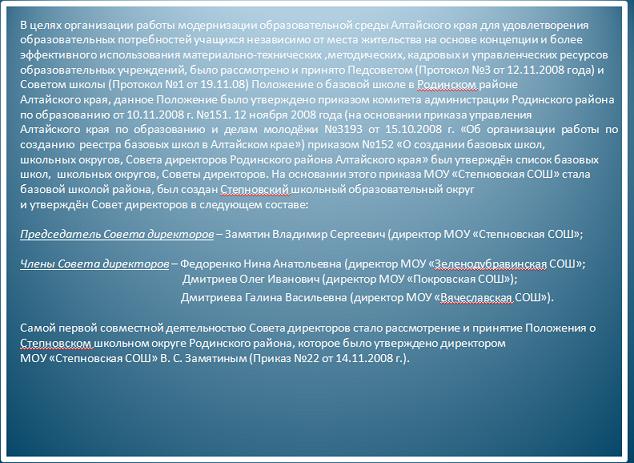 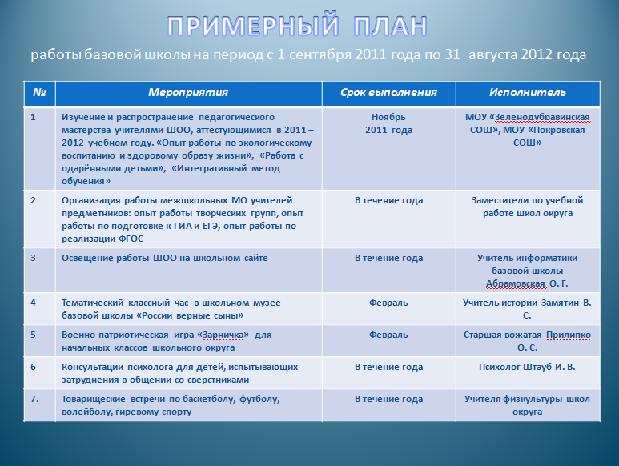 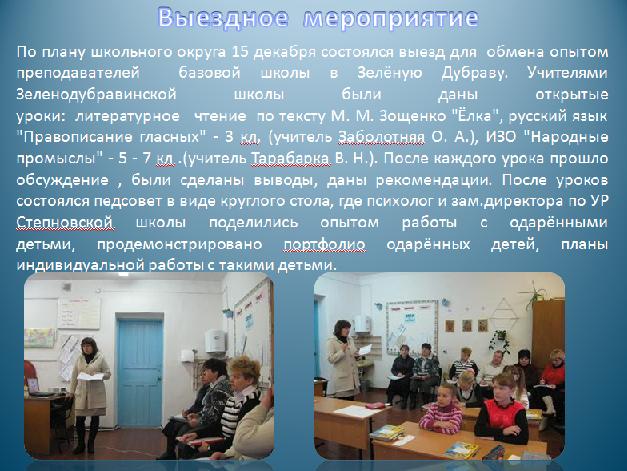 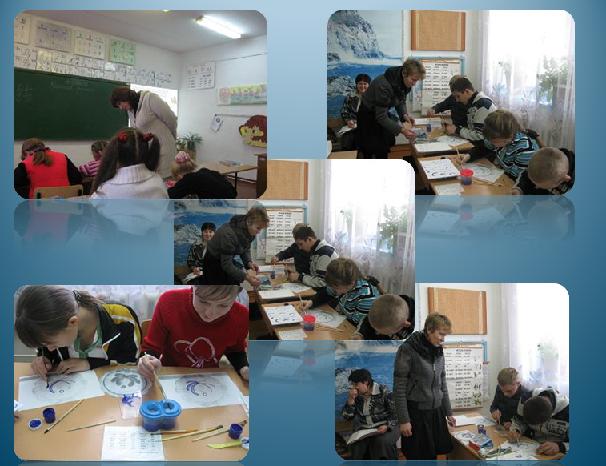 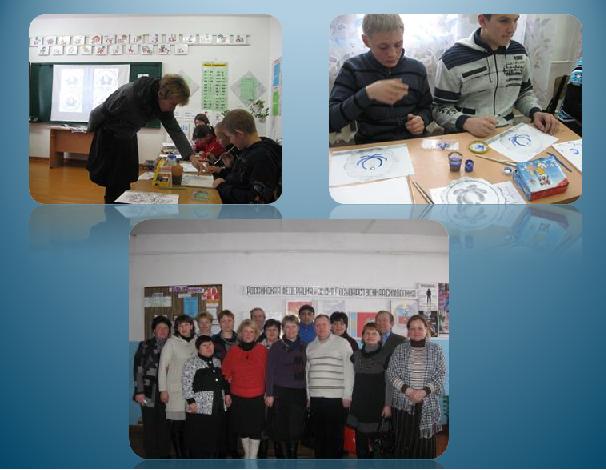 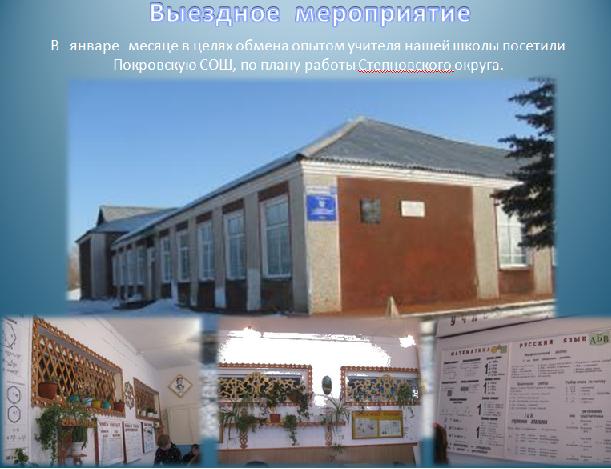 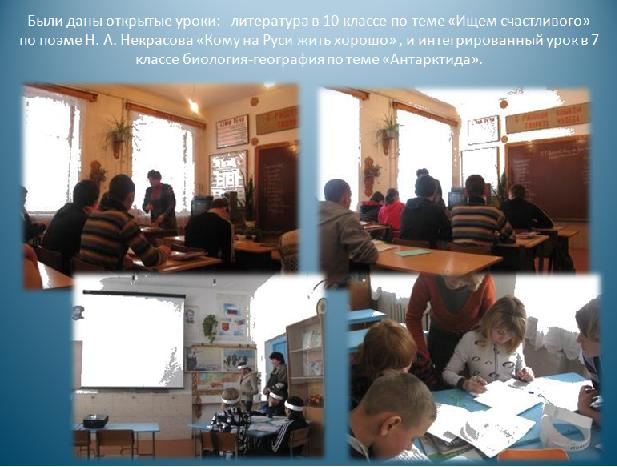 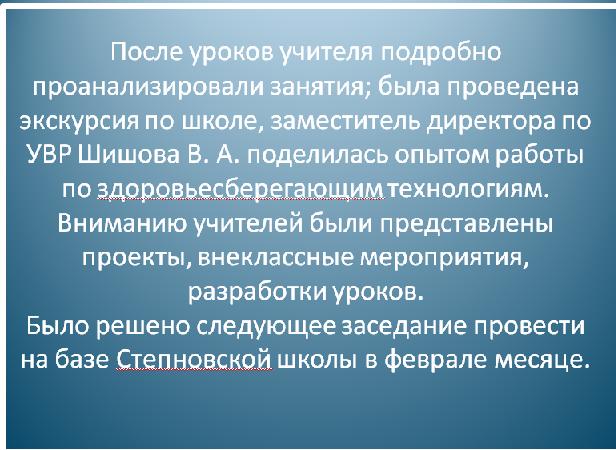 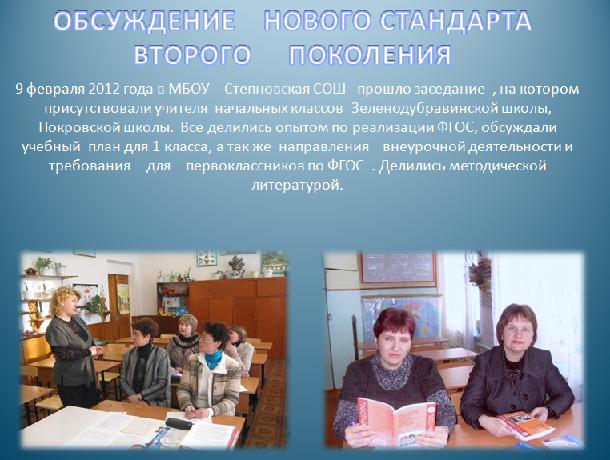 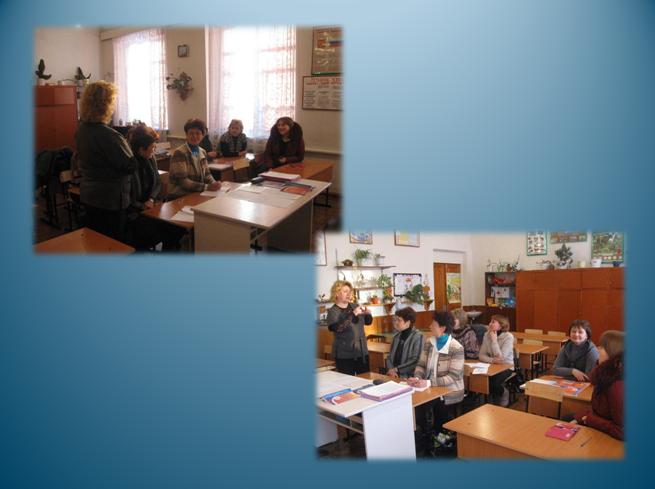 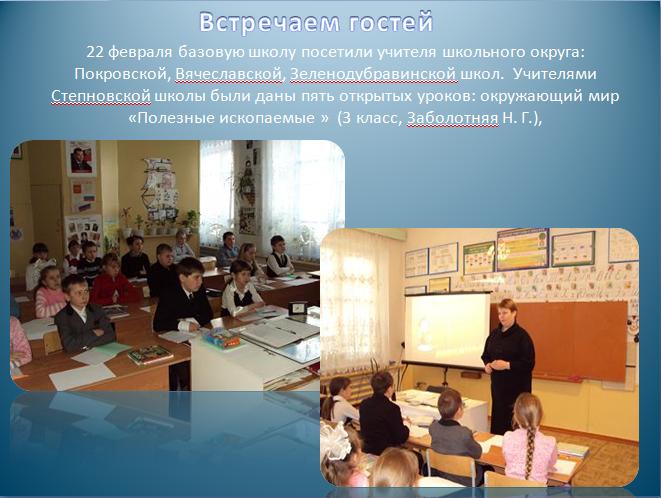 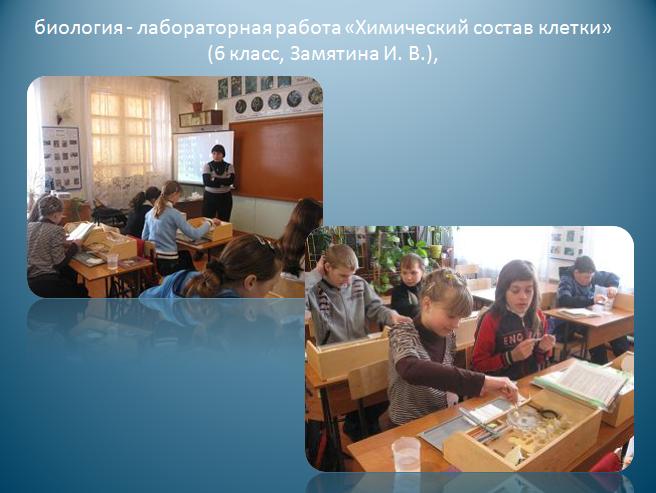 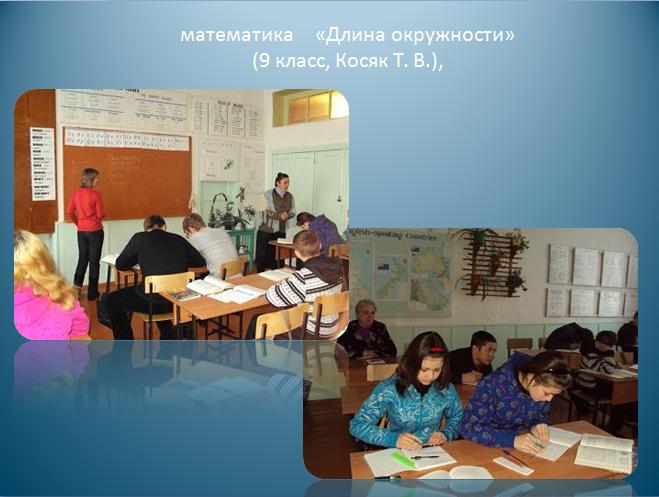 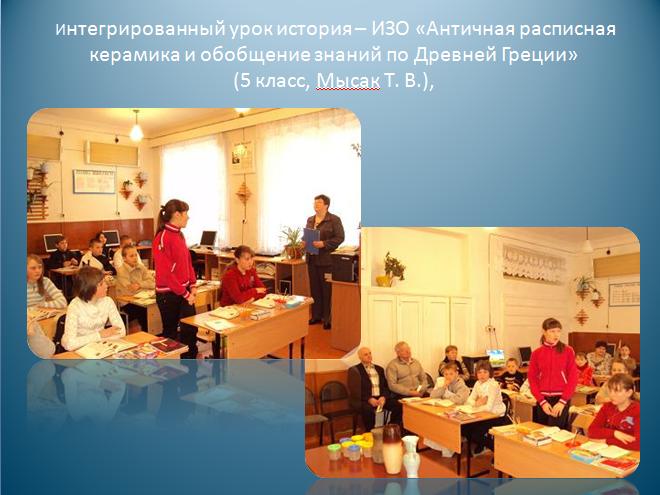 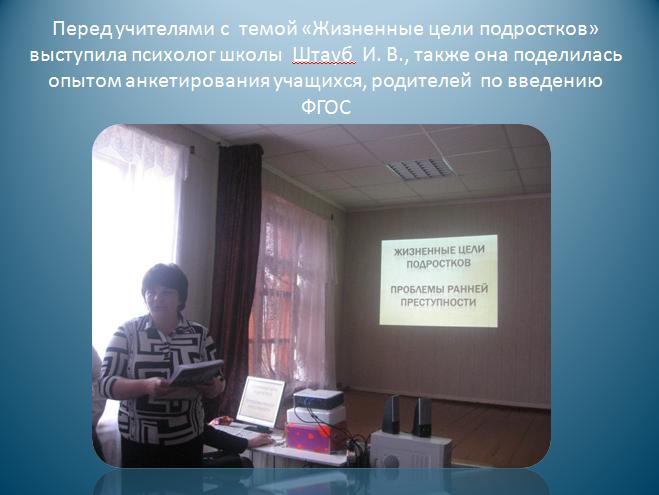 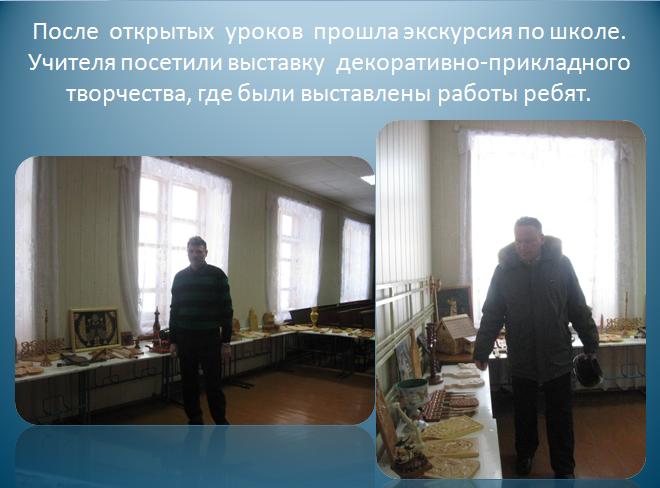 